Инструкция по аттестации аспирантов в зимнюю сессию 2020-2021 учебного годаУважаемые научные руководители! Сервис находится в состоянии доработки и финальной настройки. Если у вас возникли проблемы, пожалуйста свяжитесь с нами по почте: d.v.shatunova@urfu.ru, m.a.krasnik@urfu.ruДоступ к сервису предоставлен научно-педагогическим работникам университета. Сервис расположен в «Личном кабинете сотрудника», группа сервисов «Научные сервисы», «Управление аспирантами».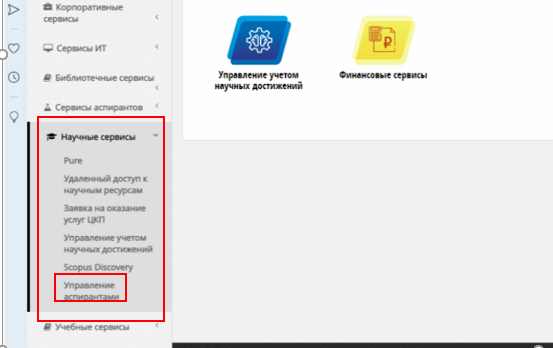 В настоящий момент Вам доступны две вкладки: Научное руководство – в ней можно аттестовать аспиранта; и Аспиранты – в данной вкладке будут представлены все действующие аспиранты, у кого вы указаны в качестве научного руководителя. Если Вы не обнаружили в последней вкладке кого-то из Ваших аспирантов, или у них неверно указана тема, пожалуйста, свяжитесь с нами или сотрудниками отдела аспирантуры.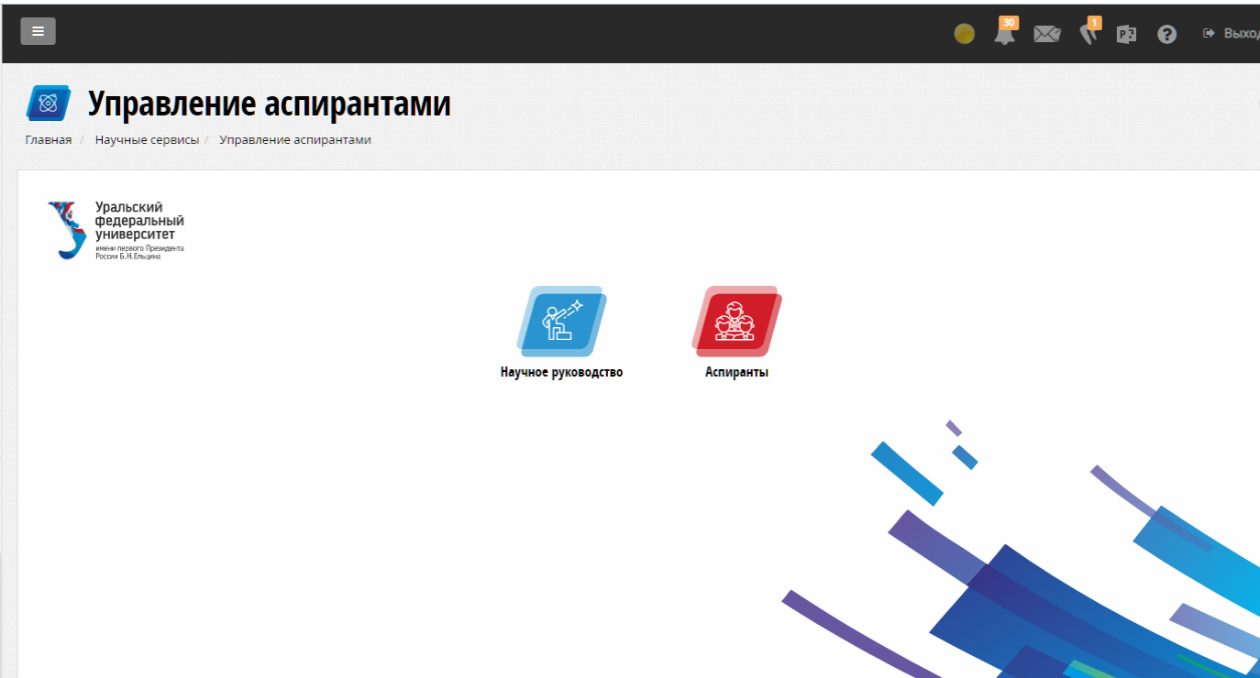 После внесения необходимых настроек, через вкладку «Аспиранты» вы сможете проходить в профили обучающихся и проверять их научную активность.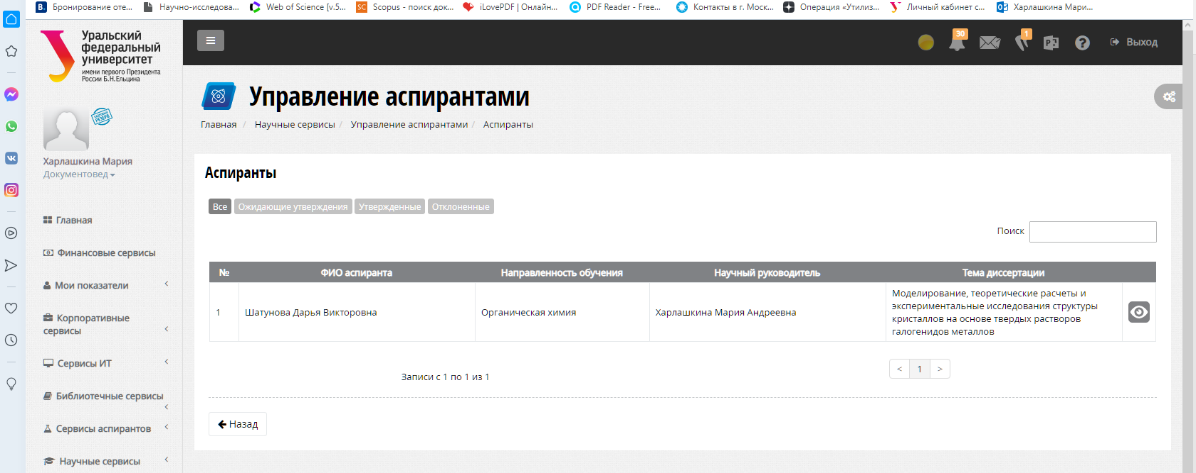 Аттестация аспирантов:Пройдите во вкладку «Научное руководство»;В левом верхнем углу выберите 2020-2021 учебный год, осенний семестр;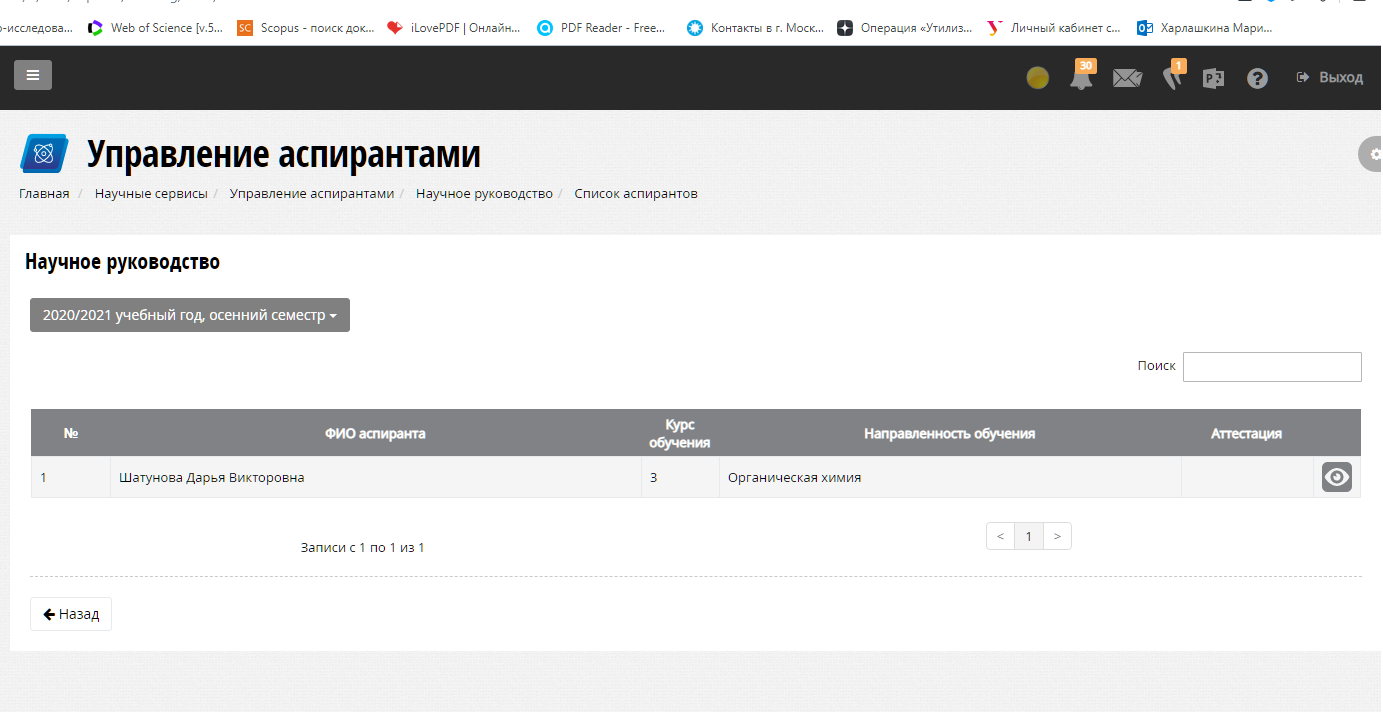 После заполнения аспирантом всех данных и отправки листа аттестации заявки на аттестацию для проверки его ФИО появится в таблице сформированного семестра;Для проверки данных нажмите на значок «Просмотр» (глаз);Пройдя в карточку аттестации аспиранта, вы увидите достижения обучающегося за минувший семестр. Графы «Научно-исследовательская деятельность» заполняются вручную (просим обратить на них особое внимание). Графы «Представление результатов научной деятельности»: план заполняется вручную, факт – автоматически загружается из системы учета научных достижений; данные были заранее проверены модераторами.После проверки листа аттестации необходимо нажать кнопку «Аттестовать», если нет замечаний, «Отклонить» если информация не соответствует действительности (нужно указать причину отклонения). Вскоре будет доступна еще одна кнопка. С ее помощью вы сможете отправлять лист аспиранту на доработку.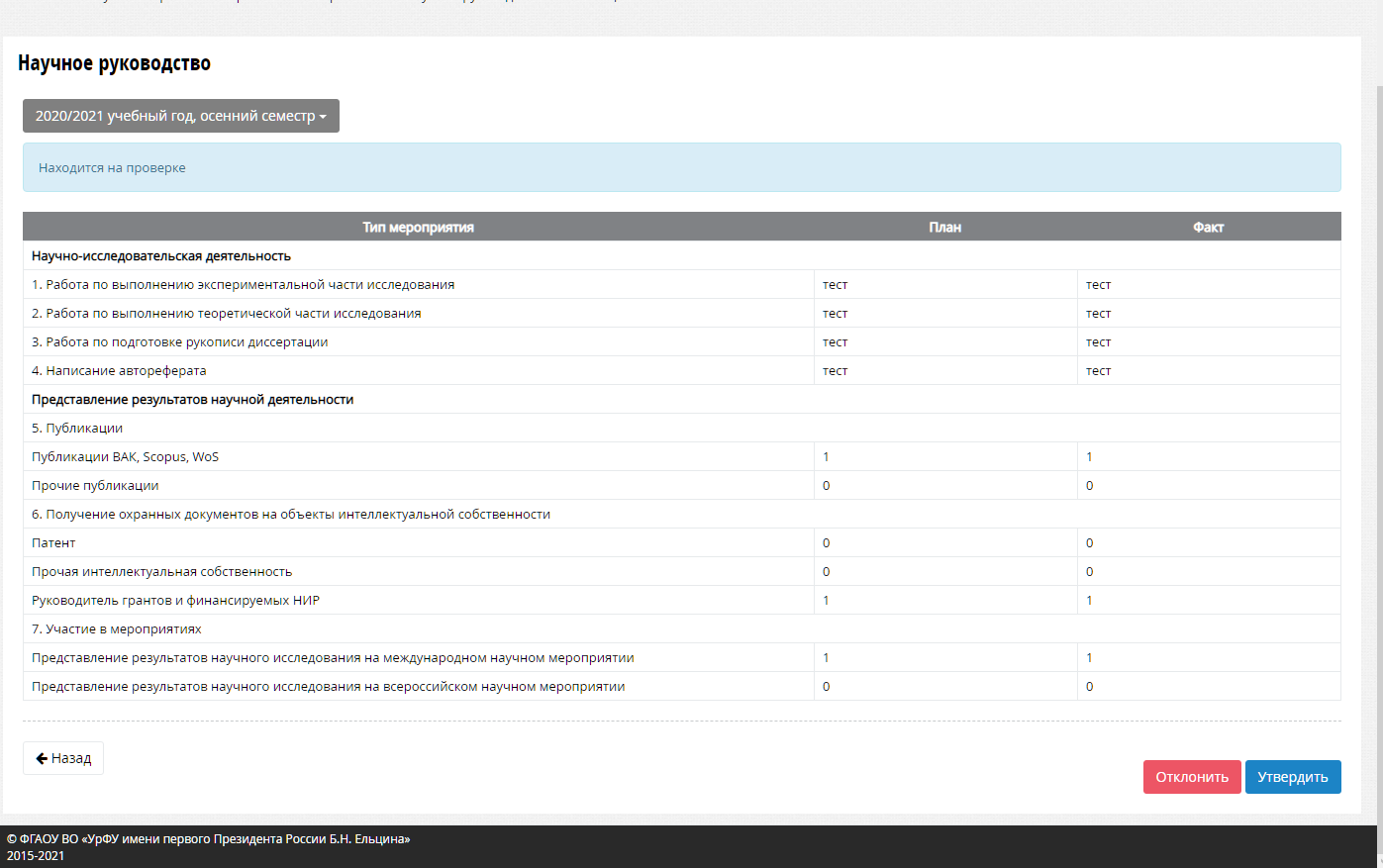 